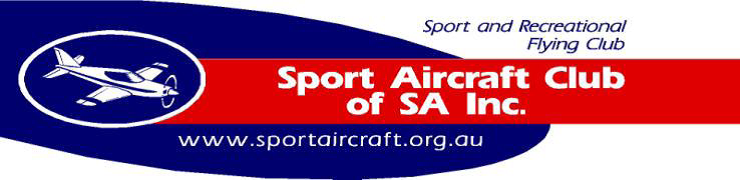 SAC Membership Renewal - 2023Your Name(   )  I will be continuing membership and support of the Club(   )  I will be continuing membership and support of the Club(   )  I do not wish to continue membership of the Club(   )  I do not wish to continue membership of the ClubIf any changes in the last 12 months, please complete the following to ensure that our records are up to date If any changes in the last 12 months, please complete the following to ensure that our records are up to date If any changes in the last 12 months, please complete the following to ensure that our records are up to date Address  Home Phone  Mobile  Email  Aircraft Type  Full membership        $80Social membership    $40  (   )  Mailing Cheque to  (   )  Mailing Cheque to  (   )  Paid by direct deposit toThe Membership OfficerSport Aircraft Club of SA50 Park AvenueRosslyn Park, SA 5072The Membership OfficerSport Aircraft Club of SA50 Park AvenueRosslyn Park, SA 5072Bendigo BankAccount name: Sport Aircraft Club of SA IncBSB no: 633-000A/C no.  166-996-603Don’t forget to add your name to the transaction!